МУНИЦИПАЛЬНОЕ БЮДЖЕТНОЕ УЧРЕЖДЕНИЕ КУЛЬТУРЫ «МЕЖПОСЕЛЕНЧЕСКАЯ ЦЕНТРАЛЬНАЯ БИБЛИОТЕКА ИМ. И.М. БОНДАРЕНКО» НЕКЛИНОВСКОГО РАЙОНА РОСТОВСКОЙ ОБЛАСТИМЕДОТИКО-БИБЛИОГРАФИЧЕСКИЙ ОТДЕЛРайонный семинар-практикумпо программе «Школа молодого библиотекаря»2021 г.Библиотекарь – очень древняя профессия, ей более четырех с половиной тысяч лет! Первыми библиотекарями были писцы, составлявшие собрания глиняных табличек. Заметим, что это была исключительно мужская профессия.Библиотекарями в свое время работали такие известные личности, как баснописец Иван Крылов, математик Николай Лобачевский, писатель Владимир Одоевский..Библиотекарь — это специалист по обработке информации в библиотечной и информационной среде. Современный библиотекарь – это библиотекарь, повседневная работа которого полна поиска и новаторства.Вопрос 1. Нормы библиотечной этики библиотекаряЭффективная работа по обслуживанию читателей во многом зависит от соблюдения этических норм библиотеки: умения разговаривать без заносчивости, на основе взаимопонимания. Чтобы соблюдение этических норм в библиотеке не зависело от желания отдельных фанатов своей работы, в РФ существует Кодекс российского библиотекаря (Приложение 1), где определены нравственные основы профессиональной деятельности российского библиотекаря.Несмотря на принятый Кодекс, иногда в нашей работе случаются проблемы в общении с читателями. Вот 10 основных правил поведения библиотекаря при работе с пользователями:Приветствовать каждого пользователя (Библиотекарю необходимо представиться, показать читателю, что он готов помочь ответить на любой вопрос и как можно быстрее установить дружеский контакт, создать атмосферу доброжелательности в библиотеке).Разбираться в невербальных признаках поведения (Часто пользователи приходят в библиотеку с опущенным подбородком или мрачным выражением лица. Что символизирует о возможном конфликте. Поэтому библиотекарю важно найти правильную интонацию для общения. Таким образом, обезоружить добрым отношением и предотвратить конфликт). Умение слушать (Иногда быть услышанным – это все, что нужно посетителю. Для того, чтобы обойтись без лишнего вопроса «Чем могу помочь?»)Не избегать уточнений (Повторное изложение вопроса или проблемы позволит библиотекарю убедиться в правильном понимании и быстрее найти пути решения).Умение сопереживать (Необходимо научиться поставить себя на место посетителя, и тогда такие фразы как «Мне жаль, но это проблематично», прозвучит более искренне)Найти альтернативу слову «НЕТ» (Если библиотекарю не удается самому найти ответ - заменяем фразой «Разрешите мне посоветоваться с моими коллегами» и др.)Избегать оценок (Библиотекарь не должен критиковать внешний вид или интересы пользователя)Помощь должна быть быстрой (при работе с пользователями по телефону, важно хорошо знать информационные ресурсы  подразделений библиотеки, чтобы не перенаправлять в другие отделы)Руководствоваться своей интуицией (Если у библиотекаря есть ощущение надвигающейся опасности, сразу нужно вызывать полицию)Благодарить пользователей за посещение библиотеки (Слова благодарности, сказанные перед уходом, возможно, больше ему запомнятся. Также проинформируйте читателя о новых библиотечных программах и мероприятиях, чтоб ему захотелось прийти вновь).Вопрос 2. Профессиональный облик и личностный качества современного библиотекаряК важным профессиональным качествам библиотекаря относятся: Профессиональные знания, умения, навыки - общепрофессиональные (в рамках избранной специализации, по истории книги, библиотечного дела и библиографии),- скорочтение;- грамотность;- коммуникативные качества (умение войти в контакт, общительность, умение слушать и понимать посетителей);- эмоциональная устойчивость и готовность к работе с разными категориями населения;- организаторские качества;- ораторские способности;- оригинальность мышленияОбщая культура (широта кругозора, начитанности, знание истории культуры, русской, советской и зарубежной литературы, самооценка возможностей постоянного развития).Моральные и деловые качества - ответственность, - честность, - дисциплинированность, - добросовестность, - самостоятельность, - инициативность, - настойчивость, - целеустремленность, - решительность.Личные качества библиотекаря:- Библиотекарю свойственна особая черта – любовь к книгам. - Библиотекарь должен правильно выражать свои мысли и уметь объективно дискутировать.- Библиотекари – это отзывчивые, чуткие, внимательные и вежливые люди. Они не должны быть равнодушны к читателю. И, конечно, библиотекари должны с уважением относиться не только к пользователям, но и к своим коллегам. Профессия библиотекаря предполагает соблюдение этикета в одежде и во внешнем облике. Одежда должна соответствовать внутренней культуре, зависеть от конкретной ситуации, положения в обществе и возраста. В библиотечной среде неуместны яркие образы, изысканные прически, яркая косметика и обилие украшений. Костюм библиотекаря – это деловой костюм, имеющий свой стиль. Правильно выбранный стиль одежды помогает свободно себя чувствовать и быть уверенным в себе. Важную роль играют прическа и бижутерия. Даже самый талантливый и профессионально подготовленный, но неопрятно причесанный библиотекарь не вызовет симпатии у посетителей библиотеки. Через впечатление от внешнего вида библиотекаря лежит путь к определению статуса и роли библиотеки в жизни общества.Читатели судят о библиотеке, в первую очередь, по ее сотрудникам, с которыми они взаимодействуют. А знания, умения, навыки, целевые установки работников являются теми факторами, от которых зависит успешное функционирование библиотеки и качество предлагаемой информации.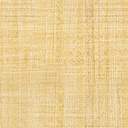 